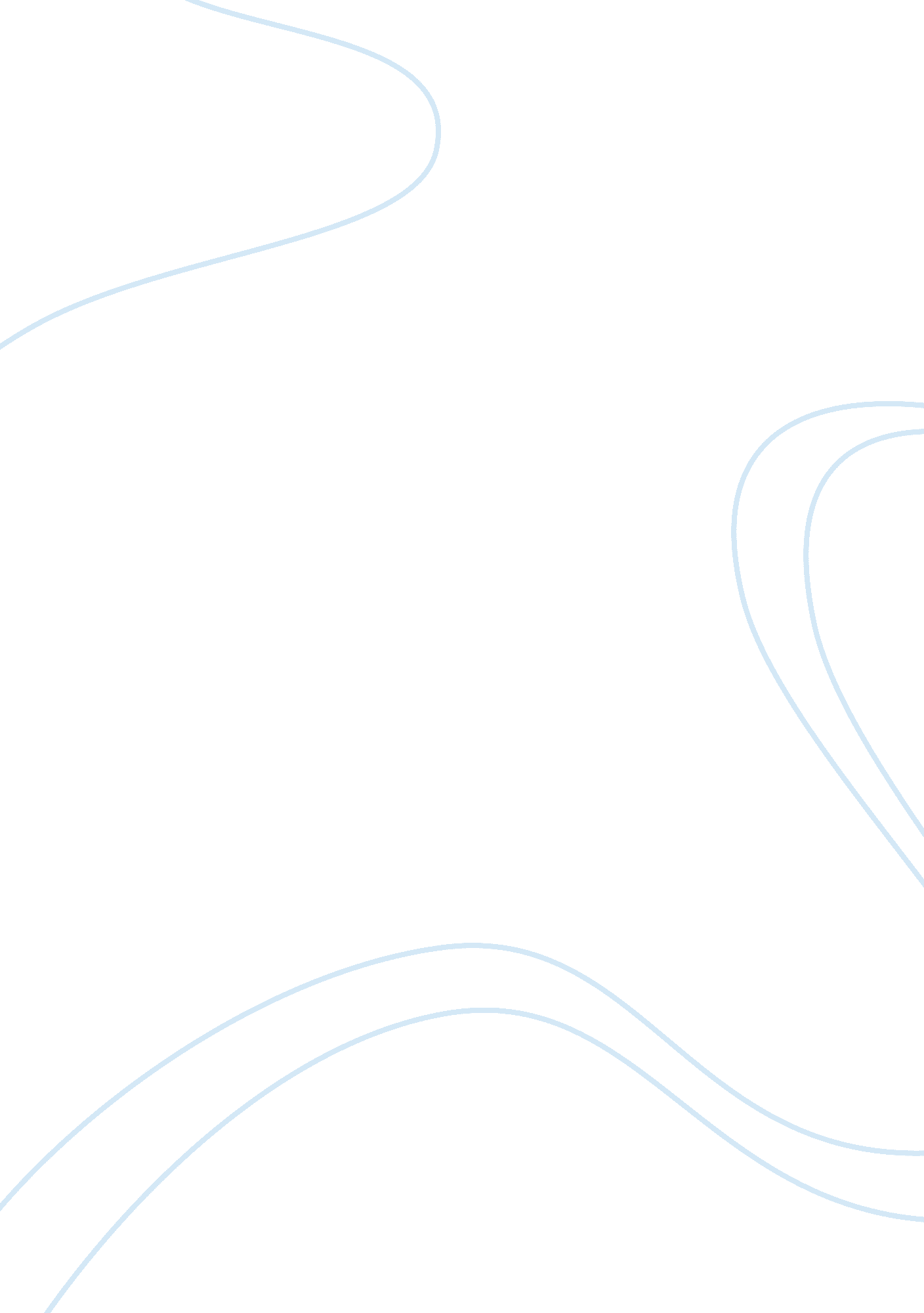 Coding categories essay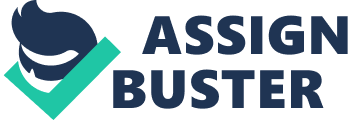 The classs in the Current Procedural Terminology codification set is Category I codes. which is where the most common set of codifications are in the chief organic structure of CPT. with five figures and no decimals ( Valerius et al. 2012 ) . To assist one better understand this subdivision of the CPT is to retrieve that Category I is this most used in health care installations to depict a process or service. Furthermore. the processs or services covered in Category I are in and out patient office visits. which is used for rating and direction of a new patient ( Valerius et al. 2012 ) . Besides procedures done with anaesthesia on the upper posterior abdominal wall. every bit good as the remotion of indwelling tunneled pleural catheter with turnup ; radiologic scrutiny. ACTH stimulation. and Intravenous extract ( Valerius et al. 2012 ) . For illustration. a 30- year-old adult female came into the office for an initial inmate audience ( 99251 ) . which can be found under the Evaluation and Management subdivision of the CPT manual codifications 99201-99499 ( Valerius et al. 2012 ) . Remembering that these codifications have no letters in them. and they contain five Numberss can be helpful with separating the difference between the other classs. Category II In this portion of the CPT manual. one can see Category II as optional codifications ( Valerius et al. 2012 ) . The codifications in Category II are auxiliary tracking codifications used for public presentation and measurings. These codifications are non paid by insurance companies. but the codifications assist with the aggregation of informations on the quality of attention in the cryptography procedure. which can assist with supplying the best quality attention to the patients and certification ( Valerius et al. 2012 ) . Category II codifications have alphabetic characters for the 5th figure ( Valerius et al. 2012 ) . Some of the processs and services covered in this subdivision are low hazard or return. prostate malignant neoplastic disease. and baccy usage guidance. For illustration. a 65- year-old adult male came into the office with repeating polyps. which can bespeak benign or malignant tumours. The codifications possibly found under 3271F in the Category II subdivision of the CPT manual. Remembering that these codifications have an F at the terminal of the Numberss can be helpful with understanding the difference between the other classs. Category III In this subdivision on the CPT manual. Category III codifications are viewed as impermanent ( Valerius et al. 2012 ) . These codifications are impermanent for new and rising engineerings. which can go a lasting portion of Category I if it is proven to be effectual. and is normally performed ( Valerius et al. 2012 ) . The codifications have five characters. with four figures followed by the missive T ( Valerius et al. 2012 ) . A process covered in this subdivision is a high dosage rate electronic brachytherapy. per fraction ( Valerius et al. 2012 ) . For illustration. a 40- year-old adult female has a history of chest malignant neoplastic disease. The physician order a Brachytherapy. which is a radiation device placed within or shut to a mark site. This process possibly found under the codification 0182T. Remembering that these codifications have a T at the terminal of the Numberss can be helpful with understanding the difference between the other classs. Mention 
Valerius. J. D. . Bayes. N. L. . Newby. C. . & A ; Blochowiak. A. L. ( 2012 ) . Medical Insurance: An Integrated Claims Process Approach ( 6th ed. ) . New York. New york: McGraw-Hill. 